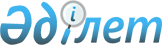 О признании утратившими силу некоторых постановлений акимата города Усть-КаменогорскаПостановление акимата города Усть-Каменогорска Восточно-Казахстанской области от 24 мая 2016 года № 369      Примечание РЦПИ.

      В тексте документа сохранена пунктуация и орфография оригинала.

      В соответствии со статьями 20, 50 Закона Республики Казахстан от 6 апреля 2016 года "О правовых актах" акимат города Усть-Каменогорска ПОСТАНОВЛЯЕТ:

      1. Признать утратившими силу некоторые постановления акимата города Усть-Каменогорска согласно приложению к настоящему постановлению.

      2. Юридическому отделу государственного учреждения "Аппарат акима города Усть-Каменогорска Восточно-Казахстанской области" в недельный срок сообщить в орган юстиции о признании утратившим силу постановления акимата с приложением копии настоящего постановления.

      3. Общему отделу государственного учреждения "Аппарат акима города Усть-Каменогорска Восточно-Казахстанской области", государственному учреждению "Отдел внутренней политики города Усть-Каменогорска" в недельный срок сообщить в источники официального опубликования о признании утратившим силу постановления акимата с приложением копии постановления.

      4. Контроль за исполнением данного постановления возложить на руководителя аппарата акима города Шурманова Е.А.

 Перечень утративших силу некоторых постановлений акимата города Усть-Каменогорска      1. Постановление акимата города Усть-Каменогорска Восточно-Казахстанской области от 21 апреля 2014 года № 4852 "Об утверждении Положения о государственном учреждении "Отдел архитектуры и градостроительства города Усть-Каменогорска" (зарегистрировано в Реестре государственной регистрации нормативных правовых актов за № 3314, опубликовано 29 мая 2014 года в информационно-правовой системе "Әділет", 22 мая 2014 года в газетах "Өскемен", "Усть-Каменогорск").

      2. Постановление акимата города Усть-Каменогорска Восточно-Казахстанской области от 27 августа 2014 года № 6714 "Об утверждении Положения о государственном учреждении "Отдел предпринимательства города Усть-Каменогорска" (зарегистрировано в Реестре государственной регистрации нормативных правовых актов за № 3482, опубликовано 16 сентября 2014 года в информационно-правовой системе "Әділет", 02 октября 2014 года в газетах "Өскемен", "Усть-Каменогорск").

      3. Постановление акимата города Усть-Каменогорска Восточно-Казахстанской области от 03 сентября 2014 года № 6812 "Об утверждении Положения о государственном учреждении "Отдел жилищно-коммунального хозяйства, пассажирского транспорта и автомобильных дорог города Усть-Каменогорска" (зарегистрировано в Реестре государственной регистрации нормативных правовых актов за № 3493, опубликовано 30 сентября 2014 года в информационно-правовой системе "Әділет", 02 октября 2014 года в газетах "Өскемен", "Усть-Каменогорск").

      4. Постановление акимата города Усть-Каменогорска Восточно-Казахстанской области от 13 ноября 2014 года № 8225 "О внесении изменений и дополнения в постановление акимата города Усть-Каменогорска от 27 августа 2014 года № 6714 "Об утверждении Положения о государственном учреждении "Отдел предпринимательства города Усть-Каменогорска" (зарегистрировано в Реестре государственной регистрации нормативных правовых актов за № 3579, опубликовано 30 декабря 2014 года в информационно-правовой системе "Әділет", 25 декабря 2014 года в газетах "Өскемен", "Усть-Каменогорск").

      5. Постановление акимата города Усть-Каменогорска Восточно-Казахстанской области от 13 ноября 2014 года № 8226 "Об утверждении Положения о государственном учреждении "Отдел физической культуры и спорта города Усть-Каменогорска" (зарегистрировано в Реестре государственной регистрации нормативных правовых актов за № 3596, опубликовано 16 февраля 2015 года в информационно-правовой системе "Әділет", 08 января 2015 года в газетах "Өскемен", "Усть-Каменогорск").

      6. Постановление акимата города Усть-Каменогорска Восточно-Казахстанской области от 13 ноября 2014 года № 8234 "Об утверждении Положения о государственном учреждении "Отдел образования города Усть-Каменогорска" (зарегистрировано в Реестре государственной регистрации нормативных правовых актов за № 3587, опубликовано 16 февраля 2015 года в информационно-правовой системе "Әділет", 01 января 2015 года в газетах "Өскемен", "Усть-Каменогорск").

      7. Постановление акимата города Усть-Каменогорска Восточно-Казахстанской области от 13 ноября 2014 года № 8235 "О внесении изменения и дополнения в постановление акимата города Усть-Каменогорска от 21 апреля 2014 года № 4852 "Об утверждении Положения о государственном учреждении "Отдел архитектуры и градостроительства города Усть-Каменогорска" (зарегистрировано в Реестре государственной регистрации нормативных правовых актов за № 3578, опубликовано 30 декабря 2014 года в информационно-правовой системе "Әділет", 25 декабря 2014 года в газетах "Өскемен", "Усть-Каменогорск").

      8. Постановление акимата города Усть-Каменогорска Восточно-Казахстанской области от 30 декабря 2014 года № 9028 "Об утверждении Положения о государственном учреждении "Отдел внутренней политики города Усть-Каменогорска" (зарегистрировано в Реестре государственной регистрации нормативных правовых актов за № 3668, опубликовано 13 марта 2015 года в информационно-правовой системе "Әділет", 12 февраля 2015 года в газетах "Өскемен", "Усть-Каменогорск").

      9. Постановление акимата города Усть-Каменогорска Восточно-Казахстанской области от 24 февраля 2015 года № 9811 "Об утверждении Положения о государственном учреждении "Отдел регистрации актов гражданского состояния города Усть-Каменогорска" (зарегистрировано в Реестре государственной регистрации нормативных правовых актов за № 3721, опубликовано 20 марта 2015 года в информационно-правовой системе "Әділет", 12 марта 2015 года в газетах "Өскемен", "Усть-Каменогорск").

      10. Постановление акимата города Усть-Каменогорска Восточно-Казахстанской области от 27 марта 2015 года № 10373 "Об утверждении Положения о государственном учреждении "Отдел культуры и развития языков города Усть-Каменогорска" (зарегистрировано в Реестре государственной регистрации нормативных правовых актов за № 3873, опубликовано 24 апреля 2015 года в информационно-правовой системе "Әділет", 23 апреля 2015 года в газетах "Өскемен", "Усть-Каменогорск").

      11. Постановление акимата города Усть-Каменогорска Восточно-Казахстанской области от 27 марта 2015 года № 10405 "Об утверждении Положения о государственном учреждении "Отдел жилищной инспекции города Усть-Каменогорска" (зарегистрировано в Реестре государственной регистрации нормативных правовых актов за № 3872, опубликовано 24 апреля 2015 года в информационно-правовой системе "Әділет", 23 апреля 2015 года в газетах "Өскемен", "Усть-Каменогорск").

      12. Постановление акимата города Усть-Каменогорска Восточно-Казахстанской области от 02 апреля 2015 года № 10431 "Об утверждении Положения о государственном учреждении "Отдел ветеринарии города Усть-Каменогорска" (зарегистрировано в Реестре государственной регистрации нормативных правовых актов за № 3850, опубликовано 24 апреля 2015 года в информационно-правовой системе "Әділет", 16 апреля 2015 года в газетах "Өскемен", "Усть-Каменогорск").

      13. Постановление акимата города Усть-Каменогорска Восточно-Казахстанской области от 02 апреля 2015 года № 10481 "Об утверждении Положения о государственном учреждении "Отдел земельных отношений и сельского хозяйства города Усть-Каменогорска" (зарегистрировано в Реестре государственной регистрации нормативных правовых актов за № 3871 опубликовано 20 июля 2015 года в информационно-правовой системе "Әділет", 23 апреля 2015 года в газетах "Өскемен", "Усть-Каменогорск").

      14. Постановление акимата города Усть-Каменогорска Восточно-Казахстанской области от 20 мая 2015 года № 11216 "О внесении дополнения в постановление акимата города Усть-Каменогорска от 30 декабря 2014 года № 9028 "Об утверждении Положения о государственном учреждении "Отдел внутренней политики города Усть-Каменогорска" (зарегистрировано в Реестре государственной регистрации нормативных правовых актов за № 4001, опубликовано 29 июня 2015 года в информационно-правовой системе "Әділет", 21 июля 2015 года в газете "Дидар", 22 июля 2015 года в газете "Рудный Алтай").

      15. Постановление акимата города Усть-Каменогорска Восточно-Казахстанской области от 26 мая 2015 года № 11361 "О внесении изменений в постановление акимата города Усть-Каменогорска от 27 августа 2014 года № 6714 "Об утверждении Положения о государственном учреждении "Отдел предпринимательства города Усть-Каменогорска" (зарегистрировано в Реестре государственной регистрации нормативных правовых актов за № 4002, опуб-ликовано 01 июля 2015 года в информационно-правовой системе "Әділет", 21 июля 2015 года в газете "Дидар", 22 июля 2015 года в газете "Рудный Алтай").

      16. Постановление акимата города Усть-Каменогорска Восточно-Казахстанской области от 29 мая 2015 года № 11468 "О внесении изменений в постановление акимата города Усть-Каменогорска от 03 сентября 2014 года № 6812 "Об утверждении Положения о государственном учреждении "Отдел жилищно-коммунального хозяйства, пассажирского транспорта и автомобильных дорог города Усть-Каменогорска" (зарегистрировано в Реестре государственной регистрации нормативных правовых актов за № 4010, опубликовано 13 июля 2015 года в информационно-правовой системе "Әділет", 23 июля 2015 года "Өскемен", 24 июля 2015 года в газете "Усть-Каменогорск").

      17. Постановление акимата города Усть-Каменогорска Восточно-Казахстанской области от 07 июля 2015 года № 11919 "О внесении дополнения в постановление акимата города Усть-Каменогорска от 21 апреля 2014 года № 4852 "Об утверждении Положения о государственном учреждении "Отдел архитектуры и градостроительства города Усть-Каменогорска" (зарегистрировано в Реестре государственной регистрации нормативных правовых актов за № 4086, опубликовано 20 августа 2015 года в информационно-правовой системе "Әділет", 27 августа 2015 года в газете "Дидар", 26 августа 2015 года в газете "Рудный Алтай"). 

      18. Постановление акимата города Усть-Каменогорска Восточно-Казахстанской области от 24 августа 2015 года № 12616 "Об утверждении Положения о государственном учреждении "Отдел экономики и бюджетного планирования города Усть-Каменогорска" (зарегистрировано в Реестре государственной регистрации нормативных правовых актов за № 4149, опубликовано 15 октября 2015 года в информационно-правовой системе "Әділет", 03 октября 2015 года в газете "Дидар", 05 октября 2015 года в газете "Рудный Алтай"). 

      19. Постановление акимата города Усть-Каменогорска Восточно-Казахстанской области от 27 октября 2015 года № 13393 "Об утверждении Положения о государственном учреждении "Отдел занятости и социальных программ города Усть-Каменогорска" (зарегистрировано в Реестре государственной регистрации нормативных правовых актов за № 4220, опубликовано 16 ноября 2015 года в информационно-правовой системе "Әділет", 24 ноября 2015 года в газете "Дидар", 25 ноября 2015 года в газете "Рудный Алтай").

      20. Постановление акимата города Усть-Каменогорска Восточно-Казахстанской области от 09 ноября 2015 года № 13608 "О внесении изменения и дополнений в постановление акимата города Усть-Каменогорска от 13 ноября 2014 года № 8226 "Об утверждении Положения о государственном учреждении "Отдел физической культуры и спорта города Усть-Каменогорска" (зарегистрировано в Реестре государственной регистрации нормативных правовых актов за № 4258, опубликовано 23 декабря 2015 года в информационно-правовой системе "Әділет", 26 декабря 2015 года в газете "Дидар", 25 декабря 2015 года в газете "Рудный Алтай").

      21. Постановление акимата города Усть-Каменогорска Восточно-Казахстанской области от 13 ноября 2015 года № 13623 "О внесении изменения в постановление акимата города Усть-Каменогорска от 02 апреля 2015 года № 10431 "Об утверждении Положения о государственном учреждении "Отдел ветеринарии города Усть-Каменогорска" (зарегистрировано в Реестре государственной регистрации нормативных правовых актов за № 4265, опубликовано 23 декабря 2015 года в информационно-правовой системе "Әділет", 26 декабря 2015 года в газете "Дидар", 25 декабря 2015 года в газете "Рудный Алтай"). 

      22. Постановление акимата города Усть-Каменогорска Восточно-Казахстанской области от 27 ноября 2015 года № 13854 "Об утверждении Положения о государственном учреждении "Отдел финансов города Усть-Каменогорска" (зарегистрировано в Реестре государственной регистрации нормативных правовых актов за № 4255, опубликовано 23 декабря 2015 года в информационно-правовой системе "Әділет", 26 декабря 2015 года в газете "Дидар", 25 декабря 2015 года в газете "Рудный Алтай").

      23. Постановление акимата города Усть-Каменогорска Восточно-Казахстанской области от 30 декабря 2015 года № 14343 "Об утверждении Положения о государственном учреждении "Аппарат акима города Усть-Каменогорска Восточно-Казахстанской области" (зарегистрировано в Реестре государственной регистрации нормативных правовых актов за № 4394, опубликовано 1 марта 2016 года в информационно-правовой системе "Әділет", 3 марта 2016 года в газетах "Алдаспан", "Устинка").

      24. Постановление акимата города Усть-Каменогорска Восточно-Казахстанской области от 18 января 2016 года № 14470 "Об утверждении Положения о государственном учреждении "Отдел строительства города Усть-Каменогорска" (зарегистрировано в Реестре государственной регистрации нормативных правовых актов за № 4403, опубликовано 01 марта 2016 года в информационно-правовой системе "Әділет", 7 апреля 2016 года в газетах "Алдаспан", "Устинка").


					© 2012. РГП на ПХВ «Институт законодательства и правовой информации Республики Казахстан» Министерства юстиции Республики Казахстан
				
      Аким города

      Усть-Каменогорска

Е. Аймукашев
Приложение 
к постановлению акимата 
города Усть-Каменогосрка 
от 24.05 2016 года 
№ 369 
      Руководитель аппарата акима

      города Усть-Каменогорска

Е. Шурманов
